     Приемы, облегчающие ребенку утренние расставания Подготовила Абрамова Н.Г.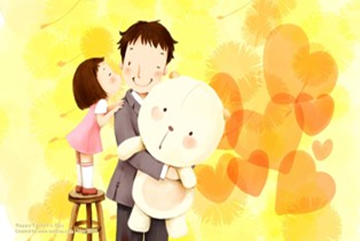 Научитесь прощаться с ребенком быстро. Не затягивайте расставание. Ребенок почувствует ваше беспокойство за него, и ему будет  труднее успокоится.Предложите ребенку взять из дома какую либо игрушку или фотографию, которая будет напоминать ему о вас и о том, как сильно вы его любите.Никогда не пытайтесь ускользнуть незаметно от ребенка, если хотите, чтобы он вам доверял.Придумайте забавный ритуал прощания и строго придерживайтесь его, например, всегда целуйте ребенка в щечку или помашите ему рукой.Не пытайтесь подкупить ребенка, чтобы он остался в детском саду за новую игрушку.Четко дайте ребенку понять, что какие бы истерики он не закатывал, он все равно пойдет в детский сад. Если вы хоть раз ему поддадитесь, в дальнейшем вам будет уже гораздо сложнее справиться с его капризами.Об успешности адаптации будет свидетельствовать нормализация состояния малыша, однако это не означает, что он будет радостно бежать в детский сад. Ребенок может грустить и плакать при расставании с вами. Однако ребенок, адаптировавшийся к детскому саду, принимает для  себя необходимость его посещения.Источник интернет